V 5 – Qualitativer Nachweis von Chlorid-IonenMaterialien: 		Bürette, Bürettenhalter, Magnetrührer, BecherglasChemikalien:		Silbernitratlösung, Fluorescein, verschiedene LebensmittelDurchführung: 		Das zu untersuchende Lebensmittel wird in einem Möser zerrieben. Dann wird ca 50 mL dest. Wasser hinzugegeben und filtriert. Das Filtrat wird zur Chlorid-Ionenbestimmung genutzt. Dazu wird dem Filtrat ein kleine Spatelspitze Fluorescein zugegeben und mit einer 0,1 molaren Silberchloridlösung bis zum Farbumschlag titriert.Beobachtung:		Durch die Zugabe von Fluorescein färbt sich die vorher farblose Lösung gelb. Während der Titration mit  Silbernitratlösung bildet sich ein weißer Niederschlag. Am Äquivalenzpunkt findet ein Farbumschlag von weiß zu schwach rosa statt.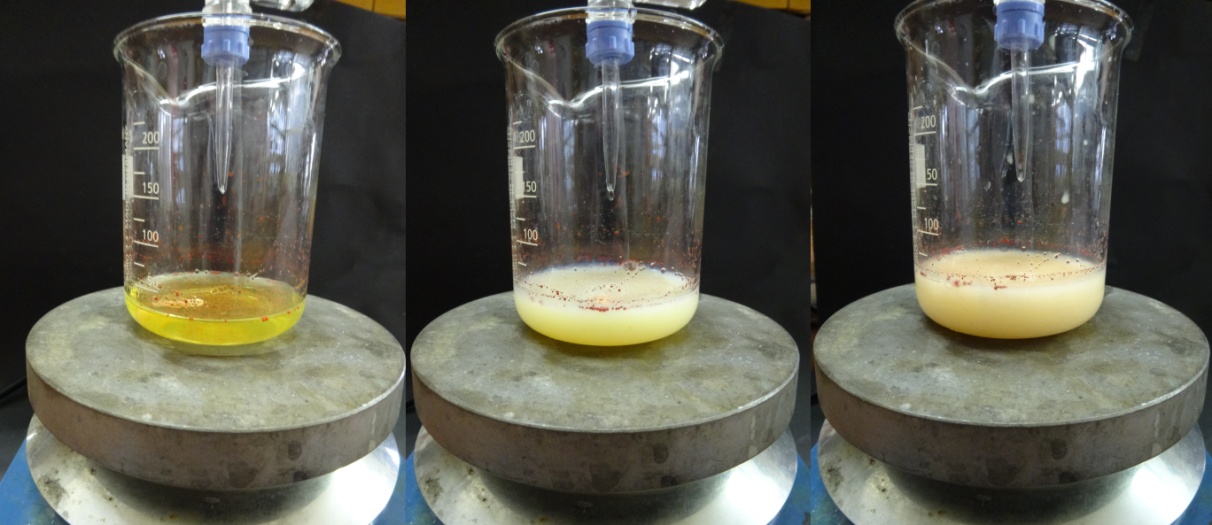 Abbildung : Das Bild zeigt die zu untersuchende Lösung vor, während und nach der Titration mit SilbernitratlösungDeutung:		Durch die Zugabe von Silbernitratlösung fällt Silberchlorid als Niederschlag aus.		Solange noch Chlorid-Ionen in der Lösung enthalten sind, fällt weiter Niederschlag aus. Der Äquivalenzpunkt der Titration wird durch den Farbumschlags des Fluorescein deutlich. Dieser wechselt nach der vollständigen Ausfällung der Chlorid-Ionen die Farbe von gelb zu rosa.		Anhand des zugegebenen Volumens der Silbernitratlösung kann dann die Chlorid-Ionenkonzentration berechnet werden.Entsorgung	Der Niederschlag wird in Ammoniaklösung gelöst und anschließend in den Schwermetallabfall gegeben.Literatur:	http://illumina-chemie.de/massanalytische-bestimmung-von-halogeniden -nach-fajans-t3769.html (zuletzt abgerufen am 16.08.2014)GefahrenstoffeGefahrenstoffeGefahrenstoffeGefahrenstoffeGefahrenstoffeGefahrenstoffeGefahrenstoffeGefahrenstoffeGefahrenstoffeSilbernitratlösungSilbernitratlösungSilbernitratlösungH272 H314 H410H272 H314 H410H272 H314 H410P273 P280 P301+P330+P331 P305+P351+P338P273 P280 P301+P330+P331 P305+P351+P338P273 P280 P301+P330+P331 P305+P351+P338FluoresceinFluoresceinFluoresceinH272 H314 H290H272 H314 H290H272 H314 H290P260 P280 P301+P330+P331 P305+P351+P338P260 P280 P301+P330+P331 P305+P351+P338P260 P280 P301+P330+P331 P305+P351+P338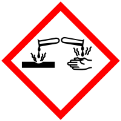 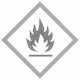 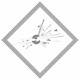 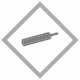 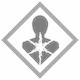 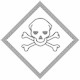 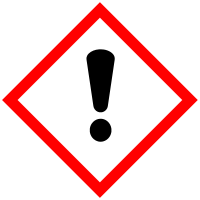 